Publicado en Barcelona el 17/02/2021 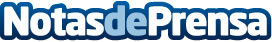 AleaSoft: Los atractivos de los PPA para la financiación de proyectos de energías renovablesLos PPA convivirán con las subastas renovables como vías para conseguir la financiación de los proyectos de energías renovables en los próximos años, especialmente para los pequeños y medianos proyectos que no consigan hacerse un hueco en las subastas. Los PPA también son atractivos para los offtakers al aportarles estabilidad, competitividad y ayudarles a alcanzar sus objetivos de responsabilidad social corporativaDatos de contacto:Alejandro Delgado900 10 21 61Nota de prensa publicada en: https://www.notasdeprensa.es/aleasoft-los-atractivos-de-los-ppa-para-la Categorias: Internacional Nacional Sector Energético http://www.notasdeprensa.es